ROMAN CATHOLIC DIOCES OF CALGARYSt. Albert the Great 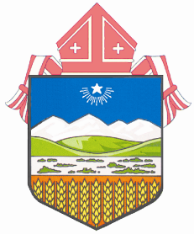 POSITION DESCRIPTION     Youth Ministry CoordinatorPOSITION DESCRIPTION     Youth Ministry CoordinatorPOSITION DESCRIPTION     Youth Ministry CoordinatorREPORTS TO:  Pastor OVERVIEW: Youth Ministry aims to develop leadership skills, foster community, cultivate a stronger sense of justice, build self-confidence and promote spiritual maturity among the parish’s youth. Under the direction of the Pastor, the Youth Ministry Coordinator is responsible or the implementation of youth programs and services at the parish. He/She ministers directly to the youth of the parish by leading sessions and events.  The Youth Ministry Coordinator, will minister in collaboration with the Pastor and volunteers to the needs of youth in grades 7 through 12 and their families at St. Albert the Great Parish.RESPONSIBILITIESPrimary Responsibilities:Youth Groups (Intentional and frequent gathering of Youth)School (classroom) MinistryDeveloping programs for youth that focuses on evangelization, fun and faith and strengthening our communitySpecific Requirements:Maintains an up to date contact list of youth involved in Youth Ministry at the Parish.Collaborates with the Pastor to plan prayer and liturgical celebration for youth.Is present for and conducts all Youth Ministry events at the parish.Invites and motivates parish youth to attend and participate in Youth Ministry events.Assists with youth retreats, faith sharing opportunities and youth formation.Facilitates the development of community among youth, their families, their parish and the local community.Coordinates the leading of prayer and reflection at youth events.Organizes the youth of the parish to participate in service projects within the community.Serves as an advocate for the needs of youth and families with youth to other parish groups and the wider community.Supports families in promoting healthy adolescent development and faith growth.Provides catechetical formation, faith sharing and small group reflection.Through established networks, refers youth to appropriate counselling and resource programs.Brings to the attention of the Pastor any matters related to the needs of the youth.Makes recommendations for resource materials, referring agencies, budget and facility usage regarding the Youth Ministry to the Pastor.Liaises with the Office of Youth Ministry at the Catholic Pastoral Centre and other parish Youth Ministers.Is available for meetings and training on both the parish and diocesan levels.All other duties or projects as directed by the PastorQualificationsTwo years of youth ministry, religious studies, and/or related experience preferredMust be at least 21 years of age as required under our Safe Environment Program due to working with minors and vulnerable persons in the roleListens and communicates effectively and sensitively with youth and their familiesWorks independently in a varied and diverse environment and as a member of a team Must be able to work flexible hours including evenings and weekendsHave a valid driver’s licenseA fully initiated Catholic in communion with the Catholic Church Familiar with Catholic teachings and liturgy and with catechetical methodologyComfortable with accountability and sensitivity to the observance of personal boundaries and the Roman Catholic Diocese of Calgary’s model code of conduct.Strengthening Our Parish Community Screening for employment includes a satisfactory Vulnerable Sector Police Information Check, three reference checks and Agreement to the Model Code of Conduct (see http://www.calgarydiocese.ca/articles/employment-opportunities.html). Should the role involve overnight camps, the incumbent will also be required to obtain a Children and Youth Services Intervention Records Check. To ApplyInterested persons may pick-up an application package in the parish office and email the completed documents by Wednesday, June 15, 2019 to:   hr@stalberthegreat.ca We thank in advance all applicants for their interest.  Only short listed applicants will be contacted.